Przykladowe zajęcia na 16.04 Grupa SOWYPodsumowując tydzien w którym odwiedziliśmy Polską wieś zapraszam do zabawy z kartami pracy. Możesz na przykład:dzielić ich nazwy na sylaby;tworzyć podpisy z wydrukowanych liter;kalkować je na oknie;pociąć i zrobić z nich puzzle;ukryć w domu i poprosić innych o odszukanie.Karty do druku w załączniku 😊https://www.youtube.com/watch?v=xrgowwp1V-U
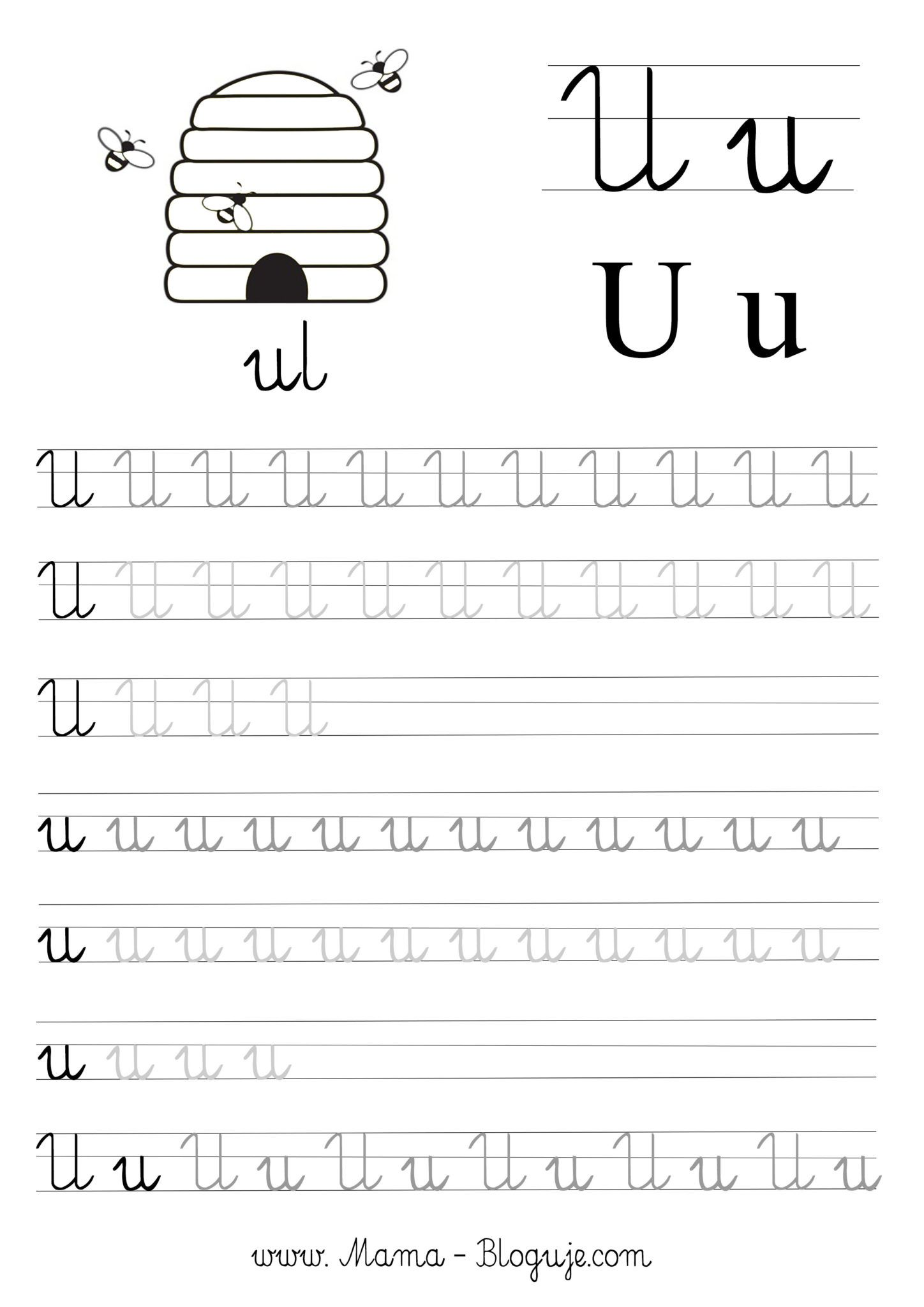 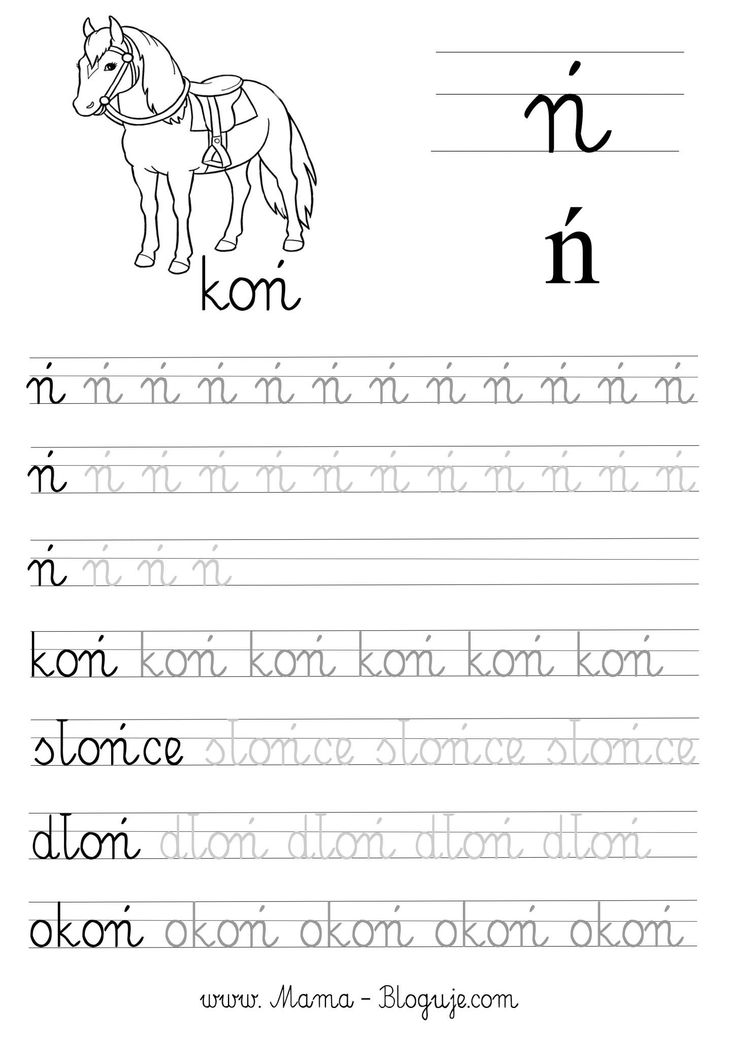 